สำนักงานพัฒนาธุรกรรมทางอิเล็กทรอนิกส์ (องค์การมหาชน)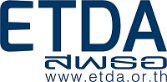 คำขอรับการรับรองและการตรวจประเมินเพื่อรับรองระบบการพิมพ์ออกเลขที่ .........../..................				   วันที่ข้าพเจ้า  ตำแหน่ง  ชื่อบริษัท/หน่วยงาน   สำนักงานใหญ่ตั้งอยู่เลขที่  ซอย  หมู่ที่  ถนน  ตำบล/แขวง  อำเภอ/เขต  จังหวัด  รหัสไปรษณีย์  โทรศัพท์  โทรสาร  e-mail address มีความประสงค์ขอรับการตรวจประเมินและเพื่อรับรองระบบการพิมพ์ออกตามประกาศคณะกรรมการธุรกรรมทางอิเล็กทรอนิกส์ เรื่อง การรับรองสิ่งพิมพ์ออก พ.ศ. ๒๕๕๕ สำหรับประเภทกิจการ/บริการ  ภายใต้ขอบข่ายการตรวจประเมินที่ขอรับการรับรองตามประกาศคณะกรรมการธุรกรรมทางอิเล็กทรอนิกส์ เรื่อง การรับรองสิ่งพิมพ์ออก พ.ศ. ๒๕๕๕พร้อมคำขอนี้ได้แนบหลักฐานและเอกสารต่างๆเพื่อประกอบการพิจารณา ดังต่อไปนี้เอกสารประกอบคำขอรับการรับรองและการตรวจประเมินเพื่อรับรองระบบการพิมพ์ออกหลักฐานประกอบการขอรับการรับรอง (ตามที่เกี่ยวข้อง)(๒.๑)	เอกสารการจัดตั้งหน่วยงาน หรือสำเนาเอกสารการจัดตั้งนิติบุคคล ในกรณีที่เป็นองค์การหรือหน่วยงานเอกชนซึ่งมิใช่ส่วนราชการ รัฐวิสาหกิจ หรือหน่วยงานที่จัดตั้งขึ้นตามกฎหมายให้ใช้หนังสือรับรองนิติบุคคลที่มีอายุไม่เกิน ๖ เดือน หรือหนังสือรับรองหรือใบสำคัญแสดงการจดทะเบียนจัดตั้งมูลนิธิหรือใบสำคัญแสดงการจดทะเบียนสมาคม(๒.๒)	สำเนาหนังสือ หรือคำสั่งแต่งตั้งผู้มีอำนาจลงนามผูกพันนิติบุคคลข้าพเจ้าได้อ่าน เข้าใจและจะปฏิบัติตามประกาศสำนักงานพัฒนาธุรกรรมทางอิเล็กทรอนิกส์ (องค์การมหาชน) เรื่อง หลักเกณฑ์ วิธีการ เงื่อนไข และอัตราค่าธรรมเนียมการรับรองระบบการพิมพ์ออก และประกาศคณะกรรมการธุรกรรมทางอิเล็กทรอนิกส์ เรื่อง การรับรองสิ่งพิมพ์ออก 
พ.ศ. ๒๕๕๕ข้าพเจ้าขอให้สัญญาว่าข้อมูลรายละเอียดที่ระบุไว้ในคำขอฯ ฉบับนี้เป็นความจริงทุกประการ	ลงชื่อ  ผู้ยื่นคำขอ	()	ผู้มีอำนาจลงนามหรือผู้รับมอบอำนาจ	หน่วยงานผู้ยื่นคำขอรับการตรวจประเมิน (พร้อมประทับตราบริษัท)สำหรับเจ้าหน้าที่ เลขที่คำขอ...........................วันที่รับ............................ผู้รับคำขอ......................................